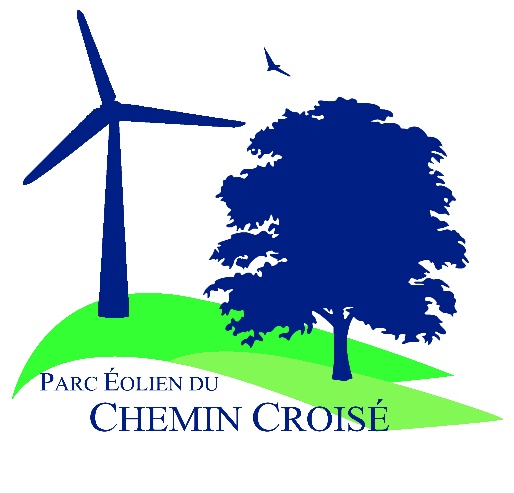 3, rue de l’Arrivée75015 Paris Tél	+33 (0)1 44 38 80 00							Madame la Préfète de la SommePréfecture de la Somme51 rue de la République80020 AMIENS CEDEX 9A Paris, le 25 mars 2021Objet : Lettre de réponse aux demandes de compléments relatives à la recevabilité du dossier d’autorisation unique pour le projet éolien du Parc Eolien du Chemin Croisé - sur les communes de Chilly et Maucourt (Somme) Madame la Préfète,AN AVEL BRAZ a pour projet l’installation du Parc Eolien du Chemin Croisé qui a fait l’objet d’un dépôt de demande d’autorisation d’exploiter 10 éoliennes, le 9 juillet 2020. À la suite de ce dépôt, la Direction Départementale des Territoires m’a informé, par courrier du 7 septembre 2020, d’insuffisances relevées dans ce dossier et de compléments à apporter. Ce courrier évoque la nécessité d’un réexamen au vu des compléments qui seront transmis. La demande de compléments était à fournir sous six mois. Compte-tenu du nombre de modifications conséquent à apporter et de la temporalité des compléments envisagés (vue hivernales), AN AVEL BRAZ a souhaité disposer d’un report de délai, que vous avez accepté.AN AVEL BRAZ a fait évoluer son projet et modifié l’implantation de deux éoliennes afin de respecter des préconisations vis-à-vis de la faune. Une nouvelle mesure de réduction des impacts vis-à-vis de la faune a été proposée avec l’installation d’effaroucheurs à ultrason pour une des éoliennes.9 points de vue paysagers ont été ajoutés afin de compléter les vues depuis les bourgs proches du projet. 5 vues hivernales ont été prises en janvier afin de donner à voir l’impact du projet sans le couvert du feuillage. Un carnet de 10 photomontages en 360° en développé complet (vue réelle du panorama 360° sur un document de 3m780 de long) a été ajouté au dossier afin d’évaluer au mieux des effets d’encerclement potentiels des bourgs proches. Une mesure compensatoire à destination de Chilly et Maucourt a été ajoutée afin de compenser les impacts résiduels sur ces communes. De plus, de nombreux compléments d’ordres foncier ont été apportés.  Par la présente, la société PARC ÉOLIEN DU CHEMIN CROISÉ s’engage enfin à tout mettre en œuvre pour s’assurer du bon respect de sa responsabilité et de ses obligations d’exploitant d’une installation classée pour la protection de l’environnement vis-à-vis de ses prestataires de services en phase d’exploitation. Des éléments portant sur la sécurité au sein du Parc Eolien ont par ailleurs été précisés dans les documents demandés. En raison de ces évolutions et dans un souci de clarté et d’exhaustivité, l’ensemble des pièces de la demande d’autorisation unique d’exploiter une installation de production d’électricité utilisant l’énergie mécanique du vent (éoliennes) ont été adaptées et le contexte éolien a été mis à jour en date du 22 janvier 2021.Le tableau en annexe du présent courrier reprend l’ensemble des remarques ayant été formulées par vos services ainsi que les réponses correspondantes proposées par AN AVEL BRAZ. Quelques éléments d’ordre financier (lettre d’intérêt, lettres d’engagement) sont également en annexe de ce document.Enfin, sont joints à la présente lettre de demande, comme pour la précédente demande d’autorisation : Pièce n° 1 – CERFA de demande, CERFA aviation civile, CERFA armée et leurs annexesPièce n° 2 – Sommaires inversés (check list, paysage et biodiversité)Pièce n° 3 – Note de présentation non technique du dossier de demandePièce n° 4 – Eléments graphiques Pièce n° 5 – Etude d’impact de l’installation sur son environnement accompagnée de son résumé non technique et ses annexes Pièce n° 6 – Etude de dangers, accompagnée de son résumé non technique, relative aux dangers liés aux activités de l’installation et aux mesures mises en œuvre pour en réduire leurs probabilités d’occurrence ainsi que leurs effets ;Pièce n° 7 – Droits sur les terrains et accords des maires sur la remise en étatVous remerciant par avance des suites que vous voudrez bien donner à la présente demande d’autorisation, nos équipes opérationnelles sont à votre disposition si des renseignements complémentaires vous semblent nécessaires.Dans cette attente, je vous prie de croire, Madame la Préfète, en l’expression de mes sentiments les plus respectueux.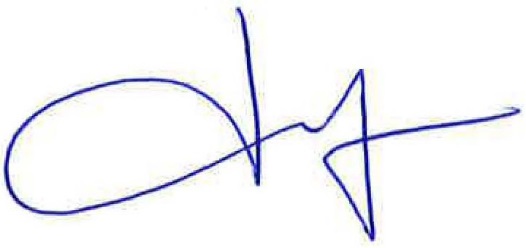 Thierry Cazettes de Saint LégerGérant